О проведении плановой  выездной проверки СП Калтасинский сельсовет МР Калтасинский район	31 мая 2017 года Управлением Россельхознадзора по Республике Башкортостан проведена плановая выездная проверка в отношении администрации сельского поселения Калтасинский сельсовет муниципального района Калтасинский район. В ходе  проверки  нарушений  земельного  законодательства  не  выявлено. 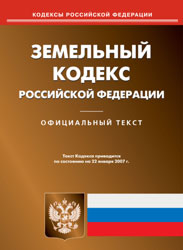 